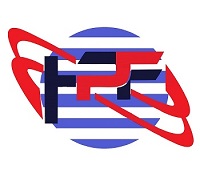 ماده 1) طرفین قرارداداین قرارداد بین شرکت همراه پرداز فن آموز به شماره ثبت  543934 به نشانی تهران خیابان ستارخان مابین شادمهر و بهبودی پلاک 282 تلفن 66523532 که من بعد طرف اول نامیده می شود.و شرکت...........................................به شماره ثبت.................. به مدیریت عاملی آقا/خانم  ..................................فرزند ....................  به شماره ملی ......................................ه به موجب آگهی روزنامه رسمی شماره .......................... .............  مورخه ................................. مدیرعامل و عضو هیئت مدیره شرکت می‌باشد و بر اساس ماده................................اساسنامه شرکت حق امضاء کلیه اسناد تعهدآور را دارد (فتوکپی آخرین آگهی روزنامه رسمی و اساسنامه که مبین هویت شرکت و مدیرعامل و دارندگان حق امضاء باشد، و همچنین فتوکپی شناسنامه و کارت ملی دارنده ی حق امضا ضمیمه قرارداد خواهد شد.) به نشانی :....................................................................................................................................که از این پس طرف دوم (نماینده فروش)  نامیده می‌شود از طرف دیگر مطابق با شرایط و مفاد ذیل منعقد می‌گردد.تبصره-هرگونه اخطار، درخواست و مکاتبه در خصوص مفاد این قرارداد باید کتباً به نشانی طرفین که در این قرارداد نوشته شده و اقامتگاه قانونی آنان محسوب می‌شود ارسال گردد. در صورتیکه این محل تغییر کند می‌بایست محل جدید بلافاصله کتباً به طرف دیگر اطلاع داده شود و در صورت تخلف، ارسال اخطار، درخواست یا مکاتبه به اقامتگاه قانونی سابق وی، ابلاغ شده تلقی خواهد شد،  همچنین کپی برابر اصل کارت ملی و شناسنامه طرف دوم ضمیمه ی قرارداد می باشد.ماده 2) موضوع قراردادبازاریابی ، فروش و خدمات پس از فروش دستگاههای پوز بیسیم و باسیم با شرایط قیمت گذاری و ضمانت و خدمات پس از فروش  در استان / شهر ....................... منطقه ی .....................در صدرت تامین دستگاه از طرف همراه پرداز خدمات گارانتی به عهده شرکت بوده و در غیر اینصورت بعهده نماینده فروش میباشد.دریافت سود تراکنش منوط به فروش حداقل یکصد عدد پوز در شهرهای کوچک و دویصت عدد در مراکز استان در هر ماه یا معدل کل ماهیانه این عدد در طول هر فصل میباشد.درصد دریافت سود تراکنش 50% از سهم کلی در صورت احراز شرایط بالاست که پس از کسر هزینه های پشتیبانی دستگاههای تراکنش دار بصورت فصلی یا شش ماهه در صورت دریافت از سویچ مربوطه توسط چک تحویل نماینده میشود.ماده3) شرایط نمایندگی1- تکمیل نمودن فرم تعهدنامه نظام نامه کیفی و اخلاقی شرکت .2- تکمیل فرم های شناسایی و وجه التزام نمایندگی ذکر شده در قرارداد.3- ارسال مستندات محل کار نماینده که در صورت نداشتن محل فعالیت قرارداد تبدیل به قرارداد ویزیتوری میشود.                   امضا و مهر نماینده                                                                    مهرو امضا مدیرعامل 4-تعهد به رسیدگی به مشکلات پذیرنده ها در اولین فرصت ممکن و پشتیبانی رول با توجه به تراکنش پذیرنده ها.5-الصاق لوگوی شرکت در محل کسب نماینده و نصب اتیکتهای تحویلی به نماینده با توجه به معرفی پرسنلهای مربوطه.6-موضوعیت بیمه کارکنان و مالیات و دارایی نماینده ارتباطی به این قرارداد نداردو تمامی موارد به عهده خود نماینده است.ماده 4) مدت قراردادمدت این قرارداد پس از حصول شرایط نمایندگی توسط طرف دوم،  برای مدت زمان پنج سال  منعقد می گردد وپس از اتمام مدت قرارداد با رضایت طرفین قرارداد قابل تمدید است. در صورت عدم رضایت طرفین قرارداد قابل فسخ می باشد.ماده 5) تعهداتالف- تعهدات طرف اول (تسهیلات نمایندگی فروش):1- طرف اول متعهد می گردد در حوزه منطقه طرف دوم تنها ازطریق طرف دوم مبادرت  به فروش نماید مگر اینکه سقف فروش نماینده به حد نصاب قابل قبول نرسد.2- پس از دریافت نمایندگی فروش، تسهیلات زیر جهت تسهیل امر فروش در اختیار نمایندگی قرار خواهد گرفت.الف- تبلیغات شرکت :  کاتالوگ، بروشور و پوستر،لیست محصولات جهت اطلاع رسانی بهتر.ج-  فروش ملزومات جانبی از قبیل شارژر و رول به نماینده های فعال به قیمت تجاری.د- فراهم کردن دستگاههای ویژه با آفرهای قابل قبول برای نمایندگان فروش.ه- معرفی متقاضیان خرید محصولات این شرکت به نزدیکترین نمایندگی با توجه به تبلیغات گسترده.3- طرف اول مکلف است حداکثر  ظرف مدت زمان 72 ساعت نسبت به ارسال سفارش نماینده فروش پس از دریافت وجه محصول ، به مرکز استان مورد نمایندگی  (در محل باربری)  اقدام نماید.( شرایط پرداخت مبلغ دستگاه با نمایندگان فعال بصورت توافقی بصورت جداگانه تعیین می شود.)4- طرف اول مکلف است در صورت معیوب بودن دستگاه ها طبق مفاد ذکر شده در ضمانتنامه  نسبت به تعویض یا رفع عیب آنها  در کمترین زمان ممکن اقدام نماید.5- طرف اول مکلف به آموزش  نصب و راه اندازی دستگاه به   نماینده  طرف اول می باشد.6- طرف اول حق انحصاری بازاریابی و فروش دستگاه های شرکت همراه پرداز را بر طبق بند 3 از ماده 2 به طرف دوم واگذار می کند.7-طرف اول موظف است پس از پایان قرارداد کلیه مدارک و اوراق بهادار طرف دوم را به عنوان امانت نزد خود نگهداری نماید.ب- تعهدات طرف دوم:1-طرف دوم محق و مجاز نیست که به نام و به وکالت از طرف اول اقدامی انجام دهد مگر مواردی که قبلا و صریحا این اختیار به او تفویض شده باشد .                     امضا و مهر نماینده                                                              مهر و امضا مدیر عامل 2- طرف دوم مکلف است در امر ارایه خدمات پس از فروش (تعویض مواد درخواستی و دستگاههای معیوب با سالم و تامین رول) ظرف مدت 72 ساعت پس از اعلام خریدار؛ نسبت به مطلع ساختن طرف اول اقدام نماید و در صورت شکایتهای پیاپی پذیرندگان و بی پاسخ مادن آنها دستگاههای پذیرندگان لغو و طرف دوم قرارداد ملزم به پرداخت خسارت مشتریان خود میباشد.لازم به ذکر است که در صورت تکرار تخلفات پنل نماینده بسته شده و طرف دوم حق هیچ نوع شکایت و اعتراضی ندارد.3-طرف دوم موظف است نسبت به پشتیبانی و خدمات دستگاههایی که خود خریداری نموده و تعهد گارانتی و خدمات داده است بدون فوت وقت ظرف 48 ساعت در صورت اعلام به نماینده و 24 ساعت در صورت اعلام خرابی به سویچ , پاسخگو بوده و رفع مشکل نماید.4- طرف دوم تنها مجاز است در حوزه ی مندرجات موجود در برگه ی اطلاعات فنی محصول اقدام به تبلیغات نماید و عواقب مربوط به اظهارات خارج از مشخصات فنی محصول به عهده ی طرف دوم می باشد.5-طرف دوم قرار داد متعهد به بارگزاری صحیح مدارک طبق استاندارد سویچ مربوطه می باشد . در غیر اینصورت طرف اول تعهدی نسبت به اصلاح مدارک ارسالی نماینده ندارد.و تاخیر در تاییدیه پذیرنده در صورت اشکال در مدارک و یا مشکلات فنی سویچ مربوط به طرف اول مربوط نبوده و نماینده بایستی با شکیبایی پذیرنده خود را متقاعد نماید.6- در صورت فسخ قرارداد و قطع همکاری، طرف دوم می‌بایست کلیه اسناد و مدارک مربوط به پذیرنده ها را به طرف اول عودت نماید.7 -  چنانچه نماینده فروش به دلایلی نیاز به فروش به نحوی خاص از قبیل فروش فوق العاده با تخفیف ویژه داشته باشد، بایستی مراتب را کتباً به شرکت اعلام و مجوز لازم را اخذ نماید. قیمت فروش محصولات توسط نماینده فروش و با هماهنگی شرکت  همراه پرداز فن آموز اعلام می گردد.8- نماینده فروش موظف است در هرماه  فهرست و اسناد کلیه مشتریان خود را که طی همان ماه از او خرید نموده‌اند را به آدرس شرکت  ارسال نماید.9- در صورتیکه سقف فروش نماینده فروش ازتعداد حداقل فروش کمتر شود(یکصد عدد در شهرهای کوچک و )، موضوع قرارداد به ویزوتو فروش تبدیل میشودو تعهدات انحصاری فروش در آن شهرمربوطه لغو خواهد شد.10- در صورت تخلف نماینده فروش از تعهدات مندرج در بند ب ماده 5 ، شرکت حق فسخ یکطرفه قرارداد را خواهد داشت و نماینده فروش حق هیچگونه اعتراضی نخواهد داشت. در این صورت خسارات متوجه به شرکت از محل تضمین، قابل کسر و وصول می‌باشد.11- طرف دوم حق اعطای نمایندگی به غیر و یا فروش دستگاه در خارج از حوزه ی جغرافیایی تعیین شده در موضوع قرارداد را ندارد مگر با کسب اجازه ی کتبی از طرف اول.12 –  شرکت همراه پردازفن آموزدر طول مدت قرارداد حق واگذاری نمایندگی در منطقه ی فعالیت طرف دوم، به اشخاص حقیقی و حقوقی دیگر را ندارد.ماده 6) تسویه حساب:تصفیه حسابهای خرید دستگاههای پوز از شرکت بصورت نقدی میباشد .ماده 7) وجه التزام و تضمین حسن انجام کارنماینده فروش در صورت تمایل به دریافت سود تراکنش در صورت دارا بودن شرایط یک فقره  چک  به مقدارپانصد میلیون  ریال   به شماره ی ........................................نزد بانک ............................ بدون تاریخ در وجه شرکت همراه پرداز فن آموز برای تضمین مفاد قرارداد و حسن انجام قرارداد به شرکت تحویل نمود .                        امضا و مهرنماینده                                                            امضا و مهر مدیر عاملنماینده در صورت درخواست ویزیتوری شرکت همراه پرداز فن آموز مبلغ چهارصد میلیون ریال سفته به شماره  ..............................                              تحویل شرکت نمود.ماده 8) شرایط حل اختلاف:کلیه موارد اختلاف ناشی از این قرارداد در مرحله اول از طریق داور مرضی الطرفین حل خواهد شد و در صورت عدم توافق طرفین، طبق قوانین جمهوری اسلامی ایران به دادگاه ذیصلاح ارجاع داده خواهد شد. ماده 9) این قرارداد به استناد ماده 10 قانون مدنی و مواد 454 و 455 قانون آیین دادرسی مدنی و سایر مقررات جمهوری اسلامی ایران در 9 ماده در دو نسخه ی متحدالمتن و الاعتبار در تاریخ      /     /           تنظیم و پس از امضاء مبادله گردید.ماده 10)عقد تعهد تجاری به مدت پنج سال از تاریخ .................... تا تاریخ ................... با این مجموعه بدین صورت که نماینده مورد نظر با هیچ شرکت و یا شخصی همکاری در صنف مورد نظر نداشته باشد.                              مهر و امضا نماینده فروش                                                 مهر و امضا مدیر عامل شرکت همراه پرداز فن آموز                                                                                                                                       رامین تاج گردون-----------------------------------------------------------------------------------------------------------------------------------------------------------آدرس دفترشماره 1: تهران خیابان ستارخان مابین خیابان شادمهر و بهبودی روبروی مجتمع مسکونی ستارخان پلاک282  کدپستی:1456974544نلفن : 66519377      تلفن مدیریت:  09121225717—09120404424                www.poziran.com                          www.epayportalpos.com